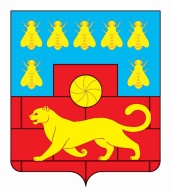 Администрация Мясниковского районаПОСТАНОВЛЕНИЕ_____.2021 г.                                      № _____                                       с.ЧалтырьОб утверждении Методики расчета и максимального размера платы за проезд транспортного средства по платным автомобильным дорогам общего пользования местного значения в границах Мясниковского районаВ соответствии со статьей 40 Федерального закона от 08.11.2007 № 257-ФЗ «Об автомобильных дорогах и о дорожной деятельности в Российской Федерации и о внесении изменений в отдельные законодательные акты Российской Федерации», статьей 13 Федерального закона от 8 ноября 2007 года № 257-ФЗ «Об автомобильных дорогах и о дорожной деятельности в Российской Федерации и о внесении изменений в отдельные законодательные акты Российской Федерации», Администрация Мясниковского районапостановляет:1. Утвердить Методику расчета и максимальный размер платы за проезд транспортного средства по платным автомобильным дорогам общего пользования местного значения в границах Мясниковского района, платным участкам таких автомобильных дорог согласно приложению.2. Настоящее постановление вступает в силу после его официального опубликования.3. Контроль за выполнением постановления возложить на заместителя главы Администрации Мясниковского района Поповяна Д.Х.И.о. главы АдминистрацииМясниковского района                                                                        Г.Б. ГореликПриложениек постановлениюАдминистрацииМясниковского районаот _____ 2021 № _____Методика расчета и максимальный размер платы за проезд транспортных средств по платным автомобильным дорогам общего пользования местного значения в границах Мясниковского района, платным участкам таких автомобильных дорог1. Настоящая Методика разработана в соответствии с частью 4 статьи 40 Федерального закона от 8 ноября 2007 года № 257-ФЗ «Об автомобильных дорогах и о дорожной деятельности в Российской Федерации и о внесении изменений в отдельные законодательные акты Российской Федерации».2. Расчет и максимальный размер платы за проезд транспортных средств по платным автомобильным дорогам общего пользования местного значения в границах Мясниковского района (далее по тексту – автомобильные дороги), для каждой категории транспортных средств производится в соответствии с настоящей Методикой.Максимальный размер платы - это размер платы за проезд  транспортных средств по  платной  автомобильной дороге   или   дорожному   объекту, соответствующий расчетной величине базовых (нормативных) расходов и предельного размера прибыли, обеспечивающей возврат вложенных в создание и (или) реконструкцию платной автомобильной дороги или дорожного объекта средств, выше которого не может быть установлен фактический размер платы за проезд по  платной  автомобильной дороге общего пользования местного значения Мясниковского района или дорожному объекту. Максимальный размер платы рассчитывается в соответствии с предельным (максимальным) значением нормы доходности инвестированного капитала и базовым (нормативным) показателем эксплуатационных расходов.Фактический размер платы  - это размер платы за проезд  транспортных средств по  платной  автомобильной дороге   или   дорожному   объекту, устанавливаемый владельцем платной автомобильной дороги или дорожного объекта, который равен величине приемлемой для владельца  (пользователя) платной автомобильной дороги или дорожного объекта, обеспечивающей возврат вложенных в создание и (или) реконструкцию платной автомобильной дороги или дорожного объекта средств, учитывающих операционные расходы по эксплуатации платной автомобильной дороги   или   дорожному   объекту.Фактический размер платы рассчитывается в соответствии со значением нормы доходности инвестированного капитала, приемлемым для владельца (пользователя) автомобильной дороги и фактическим показателем эксплуатационных расходов. Значение нормы доходности инвестированного капитала, приемлемое для владельца (пользователя) автомобильной дороги не должно превышать предельного (максимального) значения нормы доходности инвестированного капитала, а фактический показатель эксплуатационных расходов не должен превышать базовый (нормативный) показатель расходов.Плановый период – это отрезок времени, в рамках которого устанавливается и действует максимальный размер платы.       Плановый период установления максимального размера платы за проезд транспортных средств по платным автомобильным дорогам устанавливается:- в случае бюджетных инвестиций в строительство или реконструкцию платной автомобильной дороги общего пользования местного значения Мясниковского района – не менее 1-го календарного года;- в случае заключения концессионного соглашения на проектирование, строительство или реконструкцию платной автомобильной дороги общего пользования местного значения Мясниковского района – по условиям концессионного соглашения.Норма доходности инвестированного капитала – это процентная ставка, равная ставке рефинансирования Центрального Банка Российской Федерации. Указанный размер нормы доходности является предельным (максимальным). Расчет максимального размера платы за проезд транспортного средства по автомобильным дорогам общего пользования местного значения в i-м плановом периоде осуществляется по формуле: где: - максимальный средневзвешенный размер платы за проезд транспортного средства по автомобильным дорогам общего пользования местного значения в i-м плановом периоде, в рублях; -  инвестиции в основной капитал до начала периода эксплуатации (совокупность затрат, направленных на создание основных фондов, т.е. затрат на новое строительство или реконструкцию автомобильных дорог общего пользования местного значения Мясниковского района и объектов дорожного хозяйства (с учетом заемных средств), планируемых к эксплуатации на платной основе), в рублях;  - срок возврата инвестированного капитала, в годах;@n – коэффициент дифференциации из таблицы 1;ИПЦi – индекс потребительских цен, установленный на плановый период;НДС – исчисленная по действующим ставкам сумма налога на добавленную стоимость;В случае бюджетных инвестиций в основной капитал до начала эксплуатации платной автомобильной дороги общего пользования местного значения со стороны Российской Федерации, и (или) субъекта Российской Федерации – Мясниковским районом, муниципального образования – Мясниковский район в i-м плановом периоде в качестве  используется разница между объемом инвестиций в основной капитал и объемом бюджетных инвестиций в основной капитал со стороны Российской Федерации и (или) субъекта Российской Федерации – Мясниковский район, муниципального образования – Мясниковского района; - базовый (нормативный) уровень операционных расходов на эксплуатацию платной автомобильной дороги общего пользования местного значения в i-м плановом периоде (рассчитывается в соответствии с постановлением Администрацией Мясниковского района от 05 декабря 2017 г. № 1263 «Об утверждении нормативов финансовых затрат на капитальный ремонт, ремонт, содержание автомобильных дорог местного значения и правилах расчета размера ассигнований бюджета Мясниковского района на указанные цели»), в рублях. - норма доходности инвестированного капитала, в процентах; - прогнозная величина интенсивности движения по платной автомобильной дороге в i-м плановом периоде, в транспортных средствах.Прогнозная величина интенсивности движения по платной автомобильной дороге общего пользования местного значения на плановый период определяется в соответствие с параметрами, предусмотренными проектной документацией.Управляющий деламиАдминистрации района                                                               А.П. КравченкоТаблица 1.Классификация транспортных средствГруппы и виды           автотранспортных средствОбозначениеКлассификация признаковКлассификация признаковКоэффициент дифференциацииГруппы и виды           автотранспортных средствОбозначениемасса, тоннколичествоосейКоэффициент дифференциацииI группаМотоциклы с прицепом (коляской) и без нихЛегковые автомобили с прицепом и без нихФургоны, микроавтобусы с числом   мест для сидения до 11, грузовые автомобилиГ1до 3,5две оси1II группа                                Грузовые автомобили                    Трейлеры                                                     Автобусы с числом мест для сидения от 11 до 29                       Г2от 3,5до 8,0не более трех осей1,5III группаГрузовые автомобили                    Трейлеры                                                     Г3более 8,0более трех2IV группа Автобусы с числом мест для сидения от 30 и болееСпециальные крупногабаритные транспортные средства                        Г4более 8,0не используется3,2